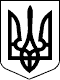 МІНІСТЕРСТВО ЗАХИСТУ ДОВКІЛЛЯ ТА ПРИРОДНИХ РЕСУРСІВ УКРАЇНИН А К А ЗПро затвердження Порядку та умов страхування ризиків при дослідно-промисловому та промисловому видобуванні і використанні газу (метану) вугільних родовищВідповідно до статті 16 Закону України «Про газ (метан) вугільних родовищ», пункту 8 Положення про Міністерство захисту довкілля та природних ресурсів України, затвердженого постановою Кабінету Міністрів України 
від 25 червня 2020 року № 614, НАКАЗУЮ:     Затвердити Порядок та умови страхування ризиків при дослідно-промисловому та промисловому видобуванні і використанні газу (метану) вугільних родовищ.Управлінню кругової економіки та надрокористування (Юлія РАДЧЕНКО) забезпечити подання цього наказу на державну реєстрацію до Міністерства юстиції України.     Цей наказ набирає чинності з дня його офіційного опублікування.      Контроль за виконанням цього наказу покласти на заступника Міністра з питань європейської інтеграції Євгенія ФЕДОРЕНКА.Міністр                                                                                      Руслан СТРІЛЕЦЬ______________ 20__ р.Київ   № ______________